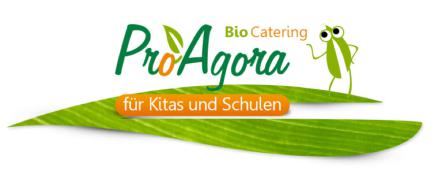 Bitte geben Sie ein von Ihnen ausgefülltes Exemplar umgehend dem Fahrer wieder mit, vielen Dank!Für Änderungen bei der Bestellung benutzen Sie bitte Tel.: 030 47376194 (AB) oder Fax: 030 47376308!Bestellung für: .Portionsanzahl: __________ davon Allergie: __________ Vegetarisch: ___________ Vollkorn: ___________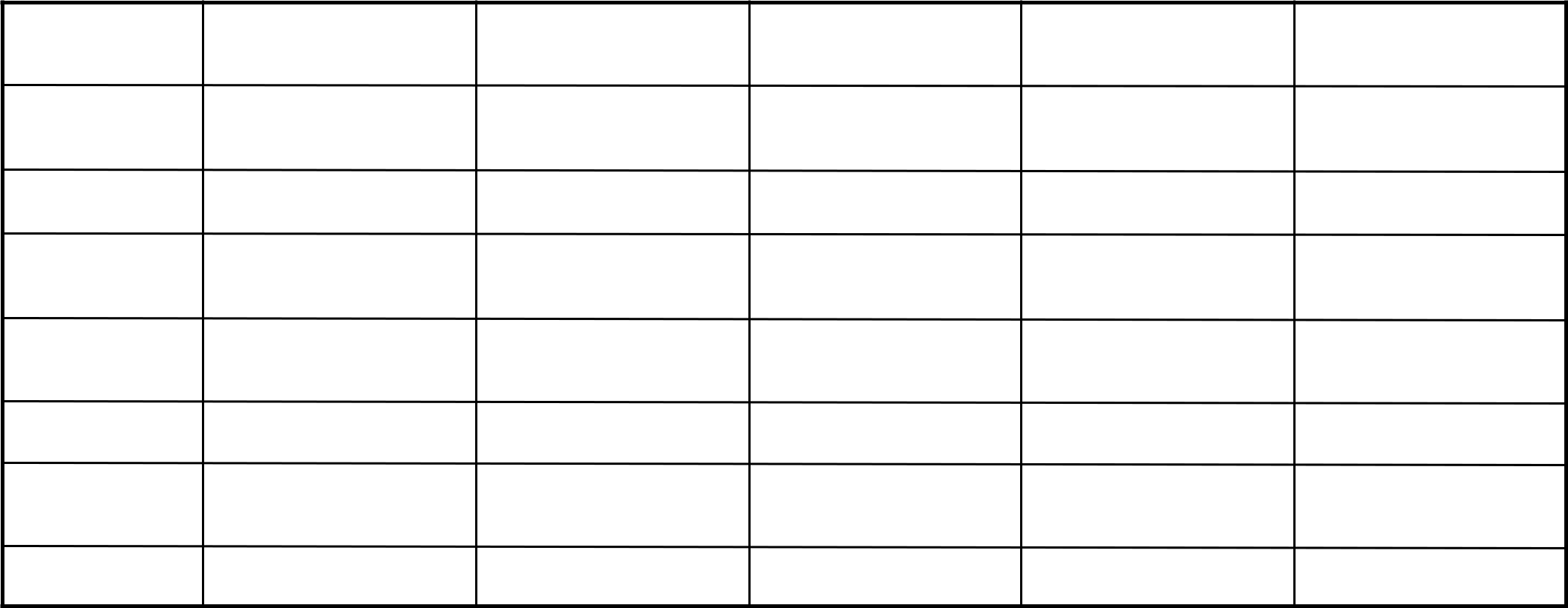 Essen 1Einlage 1Essen 2Essen 2veganDessert 1Dessert 2BrotMontagPichelsteiner EintopfObst der SaisonKnabberrohkost mit DipVTOZLKartoffelbrotGR, GWDienstagPolentaKnabberrohkostHimbeerquarkVTLMediterranes BrotGR, GWMittwochLeipziger Allerlei mitVTKartoffeln	OZLBratei (Einlage)ELinsen in Sahnesoße mitVTBulgur	OZL, GD, GWVeganes Chili con CarneVGOZSObst der SaisonZimtschneckeVTL, E, GD, GWDinkelvollkornbrotGDDonnerstagKäse-Lauch-SuppeVTOZL, SELHackfleischbällchenS, GD, GWKnabberrohkostOrangengrützeVGWeizenvollkornbrotGR, GWFreitagGrünkernsuppeEventuelle Änderungen ergeben sich, wenn Gemüse, Obstsorten oder andere Zutaten im Bio-Handel nicht zu erhalten sind. Für jedes Fleischgericht bieten wir auch eine vegetarische Variante an.* Das Fleisch stammt aus artgerechter Tierhaltung, Fisch aus nachhaltig Zucht.Allergenkennzeichnung It. EU Verordnung Nr. 1169/20011: Gluten namentlich GW=Weizen, GR=Roggen, GG=Gerste, GH=Hafer, GD=Dinkel; K=Krebstiere; E=Ei; F=Fisch; N=Erdnüsse; S=Soja; L=Milch/Laktose; Schalenfrüchte namentlich SM=Mandel, SH=Haselnüsse, SW=Walnüsse; SEL=Sellerie; MU=Senf; SE=Sesam; SO=Schwefeldioxid und Sulphite; LU=Lupinen; W=Weichtiere.Kennzeichnung Eignung für Ernährungsform VG=vegan/vegetarisch/o. Schwein; VT=vegetarisch/o. Schwein; OS=ohne Schwein; OZ=ohne Zuckerzusatz.Alle Essen für Allergiker werden speziell zubereitet und mit Aufklebern versehen.DE-ÖKO-070 Kontollstelle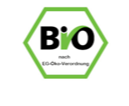 2. Speiseplan vom 16.-20.11.2020Bitte geben Sie ein von Ihnen ausgefülltes Exemplar umgehend dem Fahrer wieder mit, vielen Dank!Für Änderungen bei der Bestellung benutzen Sie bitte Tel.: 030 47376194 (AB) oder Fax: 030 47376308!Bestellung für: .Portionsanzahl: __________ davon Allergie: __________ Vegetarisch: ___________ Vollkorn: ___________Essen 1Einlage 1Essen 2Essen 2veganDessert 1Dessert 2BrotMontagBunter Quinoa EintopfVGOZMinibouletten*E, GWSchleifchennudeln mitVTKäsesahnesoße	OZKnabberrohkost mit DipVTOZLZauberbrotL, E, GH, SWDienstagSüßer NudelauflaufVTG,L,EKirschsoße warmHühnerfrikassee* mitOSRisotto	OZLveganes Frikassee mitVGRisotto	OZSKnabberrohkostApfel-MöhrensalatVGOZStreuselkuchen vomBlech	L, E, GD, GW, SH, SM, SWMittwochKürbiscremesuppeObst der SaisonRussischer Salat OlivieOZEVollkornbrot mit Sonnenb.Kernen GD, GR, GWDonnerstagDicker LinseneintopfVGOZSEL1/2 Wiener* oderTofuwiener Senfeier mitVTKartoffelbrei	OZL, E, MUSpinat -Mais-LasagneVGOZS, GWKnabberrohkostSchokopudding mitVanillesoße	VTFreitagPaprikacremesuppe mitMUWeizenvollkornbrotGR, GWEventuelle Änderungen ergeben sich, wenn Gemüse, Obstsorten oder andere Zutaten im Bio-Handel nicht zu erhalten sind. Für jedes Fleischgericht bieten wir auch eine vegetarische Variante an.* Das Fleisch stammt aus artgerechter Tierhaltung, Fisch aus nachhaltig Zucht.Allergenkennzeichnung It. EU Verordnung Nr. 1169/20011: Gluten namentlich GW=Weizen, GR=Roggen, GG=Gerste, GH=Hafer, GD=Dinkel; K=Krebstiere; E=Ei; F=Fisch; N=Erdnüsse; S=Soja; L=Milch/Laktose; Schalenfrüchte namentlich SM=Mandel, SH=Haselnüsse, SW=Walnüsse; SEL=Sellerie; MU=Senf; SE=Sesam; SO=Schwefeldioxid und Sulphite; LU=Lupinen; W=Weichtiere.Kennzeichnung Eignung für Ernährungsform VG=vegan/vegetarisch/o. Schwein; VT=vegetarisch/o. Schwein; OS=ohne Schwein; OZ=ohne Zuckerzusatz.Alle Essen für Allergiker werden speziell zubereitet und mit Aufklebern versehen.DE-ÖKO-070 Kontollstelle3. Speiseplan vom 23.-27.11.2020Bitte geben Sie ein von Ihnen ausgefülltes Exemplar umgehend dem Fahrer wieder mit, vielen Dank!Für Änderungen bei der Bestellung benutzen Sie bitte Tel.: 030 47376194 (AB) oder Fax: 030 47376308!Bestellung für: .Portionsanzahl: __________ davon Allergie: __________ Vegetarisch: ___________ Vollkorn: ___________Essen 1Einlage 1Essen 2Essen 2veganDessert 1Dessert 2BrotMontagGemüseeintopf mit ReisGemüseklößchenObst der SaisonKnabberrohkost mit DipVTOZLKartoffelbrotGR, GWDienstagKartoffelpuffer mit Z&ZVTE, GWApfelmusGulasch* mit Apfelrotkohl und KartoffelnVeganer Gulasch mitLUlmer LebkuchenbrotL, E, GWMittwochOmasVTKartoffelcremesuppe	OZL, SEL1/2 Wiener* oderTofuwiener Gabelspaghetti mitVGLinsenbolognese	OZSEL, GWGebratenes Gemüse à laVGBuddha	OZS, SELObst der SaisonBunter Winter SalatVGOZDreikornbrotGD, GR, GWDonnerstagKichererbsen-EintopfL, GD, GWFreitagTomatencremesuppeLandbrotGR, GWEventuelle Änderungen ergeben sich, wenn Gemüse, Obstsorten oder andere Zutaten im Bio-Handel nicht zu erhalten sind. Für jedes Fleischgericht bieten wir auch eine vegetarische Variante an.* Das Fleisch stammt aus artgerechter Tierhaltung, Fisch aus nachhaltig Zucht.Allergenkennzeichnung It. EU Verordnung Nr. 1169/20011: Gluten namentlich GW=Weizen, GR=Roggen, GG=Gerste, GH=Hafer, GD=Dinkel; K=Krebstiere; E=Ei; F=Fisch; N=Erdnüsse; S=Soja; L=Milch/Laktose; Schalenfrüchte namentlich SM=Mandel, SH=Haselnüsse, SW=Walnüsse; SEL=Sellerie; MU=Senf; SE=Sesam; SO=Schwefeldioxid und Sulphite; LU=Lupinen; W=Weichtiere.Kennzeichnung Eignung für Ernährungsform VG=vegan/vegetarisch/o. Schwein; VT=vegetarisch/o. Schwein; OS=ohne Schwein; OZ=ohne Zuckerzusatz.Alle Essen für Allergiker werden speziell zubereitet und mit Aufklebern versehen.DE-ÖKO-070 Kontollstelle4. Speiseplan vom 30.11.-04.12.2020Bitte geben Sie ein von Ihnen ausgefülltes Exemplar umgehend dem Fahrer wieder mit, vielen Dank!Für Änderungen bei der Bestellung benutzen Sie bitte Tel.: 030 47376194 (AB) oder Fax: 030 47376308!Bestellung für: .Portionsanzahl: __________ davon Allergie: __________ Vegetarisch: ___________ Vollkorn: ___________Essen 1Einlage 1Essen 2Essen 2veganDessert 1Dessert 2BrotMontagGrüner BohneneintopfVGOZSEL1/2 Wiener* oderTofuwiener  Selbstgemachter ZazikiKnabberrohkost mit DipVTOZLKartoffelbrotGR, GWDienstagArabischer Milchreis mit Zimt-Kokosraspeln und VTKnabberrohkostObstsalatVGOZMöhrenbrotGD, GRMittwochMöhrensahnesuppeVTOZLBrötchenGD, GWHaferkäsebratling mit Erbsen und Kartoffelbrei OZVTL, SEL, GHRüblirisottoVGOZObst der SaisonSchopskasalatDonnerstagSpirelli mitTomatenbasilikumsoße	VG OZKnabberrohkostOrangen-Sahne-CremeVTLNusskrusteL, GR, GW, SH, SWFreitagGelber ErbseneintopfSObst der SaisonMöhren-KohlrabisalatVGOZVollkornmischbrotGD, GR, GWEventuelle Änderungen ergeben sich, wenn Gemüse, Obstsorten oder andere Zutaten im Bio-Handel nicht zu erhalten sind. Für jedes Fleischgericht bieten wir auch eine vegetarische Variante an.* Das Fleisch stammt aus artgerechter Tierhaltung, Fisch aus nachhaltig Zucht.Allergenkennzeichnung It. EU Verordnung Nr. 1169/20011: Gluten namentlich GW=Weizen, GR=Roggen, GG=Gerste, GH=Hafer, GD=Dinkel; K=Krebstiere; E=Ei; F=Fisch; N=Erdnüsse; S=Soja; L=Milch/Laktose; Schalenfrüchte namentlich SM=Mandel, SH=Haselnüsse, SW=Walnüsse; SEL=Sellerie; MU=Senf; SE=Sesam; SO=Schwefeldioxid und Sulphite; LU=Lupinen; W=Weichtiere.Kennzeichnung Eignung für Ernährungsform VG=vegan/vegetarisch/o. Schwein; VT=vegetarisch/o. Schwein; OS=ohne Schwein; OZ=ohne Zuckerzusatz.Alle Essen für Allergiker werden speziell zubereitet und mit Aufklebern versehen.DE-ÖKO-070 Kontollstelle5. Speiseplan vom 07.-11.12.2020Bitte geben Sie ein von Ihnen ausgefülltes Exemplar umgehend dem Fahrer wieder mit, vielen Dank!Für Änderungen bei der Bestellung benutzen Sie bitte Tel.: 030 47376194 (AB) oder Fax: 030 47376308!Bestellung für: .Portionsanzahl: __________ davon Allergie: __________ Vegetarisch: ___________ Vollkorn: ___________Essen 1Einlage 1Essen 2Essen 2veganDessert 1Dessert 2BrotMontagIndische KartoffelsuppeVGOZCurrytofuSBlumenkohl inRahmsoße & Couscous,	OZVTSonnenblumenkernen L, GW Möhren-Kartoffel-Knabberrohkost mit DipVTOZLKartoffelbrotGR, GWDienstagVollkorngrießbreiVTHimbeersoße warmHackfleischbolognese*Vegane Bolognese mitVGNudeln	OZS, GWKnabberrohkostMandarinen-VGEisbergsalat	OZSMediterranes BrotGR, GWMittwochSahniger Möhren-Eierragout undVTKartoffelbrei	OZL, E, MUSpitzkohlpfanne mitVGGetreiderisotto	OZS, GG, GHObst der SaisonSüß-sauerer WintersalatVGOZSH, SM, SWPflaumenkuchen vomBlech	L, E, GD, GWDonnerstagWeißkohleintopf mitKürbiskernen KnabberrohkostZitronenquarkVTL, SKürbis-Ingwer BrotGD, GRFreitagSpanischer EintopfVGOZSchmanddipLFisch(Lachs) inOSfruchtiger Apfel- OZ Currysoße & Kartoffeln L, FGebratener Tofu mitGemüse und	VGBuchweizen	SObst der SaisonPflaumenkompottVGSchwarzbrotGR, GWEventuelle Änderungen ergeben sich, wenn Gemüse, Obstsorten oder andere Zutaten im Bio-Handel nicht zu erhalten sind. Für jedes Fleischgericht bieten wir auch eine vegetarische Variante an.* Das Fleisch stammt aus artgerechter Tierhaltung, Fisch aus nachhaltig Zucht.Allergenkennzeichnung It. EU Verordnung Nr. 1169/20011: Gluten namentlich GW=Weizen, GR=Roggen, GG=Gerste, GH=Hafer, GD=Dinkel; K=Krebstiere; E=Ei; F=Fisch; N=Erdnüsse; S=Soja; L=Milch/Laktose; Schalenfrüchte namentlich SM=Mandel, SH=Haselnüsse, SW=Walnüsse; SEL=Sellerie; MU=Senf; SE=Sesam; SO=Schwefeldioxid und Sulphite; LU=Lupinen; W=Weichtiere.Kennzeichnung Eignung für Ernährungsform VG=vegan/vegetarisch/o. Schwein; VT=vegetarisch/o. Schwein; OS=ohne Schwein; OZ=ohne Zuckerzusatz.Alle Essen für Allergiker werden speziell zubereitet und mit Aufklebern versehen.DE-ÖKO-070 KontollstelleVGOZVollkornbrötchenSELVollkornbrötchenGD, GH, GWGD, GH, GWSpirelli mitGD, GH, GWGD, GH, GWSpirelli mitVTGemüsebolognese undGemüsebolognese undVTGemüsebolognese undGemüsebolognese undOZKäseL, GWL, GWBlumenkohl mitVGKokosrisottoVGKokosrisottoOZVTWaldbeerensoße warmWaldbeerensoße warmLWaldbeerensoße warmWaldbeerensoße warmHausgemachteBouletten* mit Erbsen &Bouletten* mit Erbsen &OZKartoffelnE, MU, GWE, MU, GWVegane Bouletten mitVegane Bouletten mitVGErbsengemüse &VGErbsengemüse &OZKartoffelnSKinder-Paella* undMUKinder-Paella* undOSKetchupOSKetchupOZMit Bulgur gefüllteVGPaprika und KartoffelnVGPaprika und KartoffelnOZVTOZL, SEL, GDL, SEL, GDBackfisch* mitOSDillsahnesoße undDillsahnesoße undOSDillsahnesoße undDillsahnesoße undOZKartoffelbreiL, SEL, F, GWL, SEL, F, GWGebackene Bohnen inGebackene Bohnen inVGTomatensauceVGTomatensauceOZObst der SaisonObst der SaisonSELObst der SaisonObst der SaisonWeißkrautsalat mitWeißkrautsalat mitOZVGMöhren & SalatdressingMöhren & SalatdressingOZVGVollkornmischbrot mitVollkornmischbrot mitSesamSE, GD, GR, GWSE, GD, GR, GWTofuscheiben mitL, GWTofuscheiben mitVGMischgemüse &VGMischgemüse &OZCouscousS, GWObst der SaisonVTOZgeröstete KürbiskerneLgeröstete KürbiskerneGabelspaghetti mitTomatensoße & KäseVTgegrilltes Gemüse mitL, GWgegrilltes Gemüse mitVGKartoffelnVGKartoffelnOZFranzösischesLFranzösischesZwiebelbrotGR, GWReisVTReisOZLFischnuggets*(Kabeljau)Fischnuggets*(Kabeljau)OSmit Currykokossoße &mit Currykokossoße &OSmit Currykokossoße &mit Currykokossoße &OZReisL, F, GWL, F, GWBratkartoffeln mitOZVGGurkensalat & NußtofuGurkensalat & NußtofuOZVGObst der SaisonFrischer Salat mitVTHonig-Senf DressingHonig-Senf DressingVTHonig-Senf DressingHonig-Senf DressingOZ& frischen KräuternVG& frischen KräuternOZFleischbällchen*SELFleischbällchen*E, GWRigatone mitE, GWRigatone mitVTBrokkolisahnesoßeVTBrokkolisahnesoßeOZL, MU, GWL, MU, GWKartoffel-Meerrettich-VGSuppe &VGSuppe &OZApfelrotkohl undVGApfelrotkohl undOZKartoffelnSKnabberrohkostChinakohl-ApfelsalatVTmit JoghurtdressingVTmit JoghurtdressingOZVGOZFrittierte Tofu-WürfelSBratei mit RahmspinatSBratei mit RahmspinatVTund KartoffelbreiVTund KartoffelbreiOZTomaten-L, ETomaten-VGKichererbsengemüseVGKichererbsengemüseOZund CouscousGWKnabberrohkostVanillepudding mitFruchtsoßeVTOmega-3-BrotLOmega-3-Brotmit ReisVTmit ReisOZCroutonsLCroutonsGD, GWGD, GWSeelachsfilet Honig-Seelachsfilet Honig-Senf*,Paprikasahnesoße OZOSSenf*,Paprikasahnesoße OZOS& RisottoL, MU, F, GWVeganer Milchreis mitVeganer Milchreis mitApfelstückchenVGObst der SaisonMöhrensalat mitVGRosinenVGRosinenOZmit OfenkartoffelnVTmit OfenkartoffelnOZSüß-saueresLSüß-saueresVGCurrygemüse mitVGCurrygemüse mitOZVollkornnudelnGWObst der SaisonNüssenL, SH, SMAprikosenmusPutenrollbraten* mitPutenrollbraten* mitPaprika-Tomaten-OSPaprika-Tomaten-OZRisottoL, SELgebackener Seitan ingebackener Seitan inSoße & Paprika-VGSoße & Paprika-OZTomaten RisottoGWVTOZLGeraspelter ApfelkuchenGeraspelter Apfelkuchenvom BlechL, E, GWgeriebener KäseGWgeriebener KäseLLTürkischer BulgursalatTürkischer Bulgursalatmit Paprika ZucchiniVGmit Paprika ZucchiniOZGemüseGD, GWPastinaken-Kartoffel-Pastinaken-Kartoffel-GulaschVGGulaschOZVGOZGebr. Kasslerwürfel*oder RäuchertofuSAlaskaseelachs,OSZitronen-OSZitronen-OZMeerrettichsoße ,&,Reis            F, L,GWMeerrettichsoße ,&,Reis            F, L,GWVeganer WurstgulaschVGmit KartoffelnVGmit KartoffelnOZSesampfanne mitVGSesampfanne mitOZSojadipS, SEObst der Saisonmit Makkaroni undOZReibekäseL, GWSellerie EintopfVTSellerie EintopfOZL, SELgeröstetenVGgeröstetenOZSonnenblumenkernenSELSüßkartoffel-BrötchenL, GWSpirelli mit Gemüse inL, GWSpirelli mit Gemüse inSchinken*-OZFrischkäsesoßeL, GWVegane Bratlinge mitVGgedünstete Möhren &VGgedünstete Möhren &OZ